.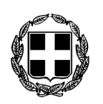 ΕΛΛΗΝΙΚΗ ΔΗΜΟΚΡΑΤΙΑ                                                                                                                                ΝΟΜΟΣ ΔΩΔΕΚΑΝΗΣΟΥ				        ΠΡΟΣ:                           		            ΔΗΜΟΣ  ΚΩ	 ΔΗΜΟΤΙΚΟ  ΣΥΜΒΟΥΛΙΟ   									       ΣΥΝΕΔΡΙΑΣΗ 2η                                                                                                                                                      Κοιν.:  κ.κ.  Συμβούλους Δημοτικών Κοινοτήτων.  ΠΡΟΣΚΛΗΣΗ ΣΑΣ ΠΡΟΣΚΑΛΟΥΜΕ ΣΕ  ΕΙΔΙΚΗ ΣΥΝΕΔΡΙΑΣΗ1 ΤΟΥ ΔΗΜΟΤΙΚΟΥ ΣΥΜΒΟΥΛΙΟΥ ΚΩ,ΣΤΗΝ ΑΙΘΟΥΣΑ ΣΥΝΕΔΡΙΑΣΕΩΝ ΤΟΥ,ΣΤΙΣ  09 ΦΕΒΡΟΥΑΡΙΟΥ 2018,  ΗΜΕΡΑ ΠΑΡΑΣΚΕΥΗ & ΩΡΑ 18:00 ΣΥΜΦΩΝΑ ΜΕ ΤΙΣ ΔΙΑΤΑΞΕΙΣ ΤΟΥ ΑΡΘΡ. 163 ΠΑΡ. 4 ΤΟΥ Ν. 3463/2006,ΜΕ ΤΟ ΠΑΡΑΚΑΤΩ ΜΟΝΑΔΙΚΟ ΘΕΜΑ ΣΤΗΝ ΗΜΕΡΗΣΙΑ ΔΙΑΤΑΞΗ, ΠΟΥ ΕΧΕΙ ΩΣ ΕΞΗΣ:“ΕΓΚΡΙΣΗ ΑΠΟΛΟΓΙΣΜΟΥ – ΙΣΟΛΟΓΙΣΜΟΥ & ΑΠΟΤΕΛΕΣΜΑΤΩΝ ΧΡΗΣΕΩΝ ΔΗΜΟΥ ΚΩ, ΟΙΚΟΝ. ΕΤΟΥΣ 2016”.Ο ΠΡΟΕΔΡΟΣ ΤΟΥ Δ.Σ.ΚΡΗΤΙΚΟΣ Σ. ΑΝΤΩΝΙΟΣ _______________      1 Προς:  Τον Ορκωτό – Ελεγκτή – Λογιστή                    κ. Ιωάννη Γ. Αναστασιάδη              “ΑΞΩΝ ΟΡΚΩΤΟΙ ΕΛΕΓΚΤΕΣ Ε.Π.Ε.”